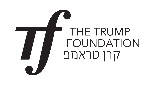 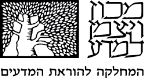 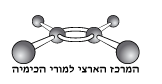 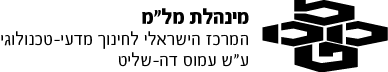 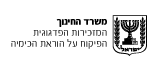 تأكسد - اختزال – كم مولًا من الإلكترونات؟ اسم التلميذ: ____________الأسئلة  والتعليمات في هذه المهمة مكتوبة بصيغة المذكّر وهي موجّهة للبنات والبنين على حدٍّ سواء.	أُجريت التجربة التالية: أُضيف أكسجين O2(g) بكمّيّة فائضة إلى  2.8 غم نيتروجين  N2(g). تمّ التفاعل تأكسد – اختزال التالي:2N2(g) + 5O2(g) → 2N2O5 (g)كم مولًا من الإلكترونات انتقل في التجربة المذكورة أعلاه؟12 			5			10 		20 		علّل.________________________________________________________________________________________________________________________________________________________________________________________________________________________________________________________________________________________كيف واجهت هذه المهمة؟ 12345كان صعبًا بالنسبة ليكان سهلًا بالنسبة لي